«О приоритетных направлениях деятельности Всероссийского общества слепых в современных условиях»П О С Т А Н О В Л Е Н И ЕXXIII съезда Всероссийского общества слепых(по докладу президента ВОС В.В. Сипкина) 20 декабря 2021 годаЗаслушав и обсудив доклад президента ВОС В.В. Сипкина «О приоритетных направлениях деятельности Всероссийского общества слепых в современных условиях», XXIII съезд ВОС отмечает, что современные внешнеполитические события, системные преобразования в экономической и социальной политике государства внесли изменения в процессы принятия решений практически по всем стоящим перед Обществом уставным задачам, определили новые условия и форматы, в которых сегодня протекает работа Центрального правления, региональных организаций, учреждений и предприятий Всероссийского общества слепых. В этих условиях руководство ВОС, Центральное правление ВОС, руководители региональных организаций, хозяйственных обществ и учреждений ВОС, выполняя решения XXIII съезда, продолжали активную работу по обеспечению социальной поддержки инвалидов по зрению.Основные результаты работы ЦП ВОС в 2022 годуВсероссийское общество слепых получило поддержку государства в вопросах:- увеличения финансирования реабилитационных центров ВОС из средств субсидии федерального бюджета; - финансирования строительства дополнительных технических площадей РШПСП ВОС; - увеличения для инвалидов процента индексации расходов на содержание и ветеринарное обслуживание собак-проводников.В Совете Федерации рассмотрены предложения ВОС об увеличении размера субсидии на реализацию программ комплексной реабилитации инвалидов по зрению, поддержку санаторно-курортного комплекса ВОС, предприятий, использующих труд инвалидов, снижение платежей по страховым взносам.В связи с принятием в состав Российской Федерации Донецкой Народной Республики, Луганской Народной Республики, Запорожской и Херсонской областей организована работа по созданию региональных и местных отделений ВОС в этих республиках и областях. Созданному по решению ЦП ВОС организационному комитету поручено осуществить подготовку и проведение собраний, необходимых документов и осуществление государственной регистрации новых структурных подразделений.В 2022 году сделаны существенные преобразования в развитии информации и коммуникации. Актуальная информация и сообщения регулярно размещаются на информационных площадках в социальных сетях и мессенджерах. Еженедельно обновляется видео блог президента ВОС на официальном YouTube-канале «МедиаВОС».Центральное правление обеспечило стабильную работу предприятий ВОС несмотря на значительные трудности в российской экономике, вызванные санкциями со стороны недружественных государств. Прирост заработной платы инвалидов по зрению составил 7 %, достигнув в среднем 19 723 рубля в месяц.XXIII съезд Всероссийского общества слепых постановляет:1. Работу Центрального правления ВОС в 2022 году одобрить. 2. Продолжить работу по выполнению решений XXIII съезда Всероссийского общества слепых. Определить следующие задачи по поддержке инвалидов по зрению-членов ВОС и организаций инвалидов по зрению на ближайшую перспективу:- содействие в осуществлении государственной политики в вопросах социальной поддержки инвалидов в принятых в состав РФ республиках и областях: ДНР, ЛНР, Запорожской и Херсонской областях;- активное участие в реализации региональных программ субъектов Российской Федерации по формированию системы комплексной реабилитации и абилитации инвалидов;- решение проблем доступности для лиц с инвалидностью качественных и эффективных услуг по комплексной реабилитации и абилитации, обеспечение техническими средствами реабилитации;- стабильное развитие производственной деятельности, повышение уровня заработной платы на предприятиях, в организациях и учреждениях ВОС;- оптимизация информационных потоков, переход на цифровые носители в деятельности региональных организаций, учреждений и хозяйственных обществ ВОС;- активизация обмена опытом работы по выполнению уставных задач при проведении межрегиональных и всероссийских мероприятий.3. Центральному правлению ВОС изучить предложения, поступившие от делегатов XXIII съезда ВОС и выработать меры по их реализации.Президент ВОС                                                  В.В. Сипкин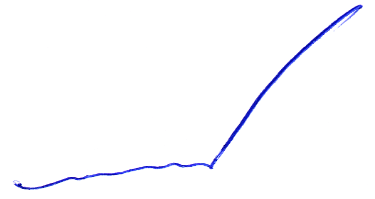 